Российская ФедерацияАдминистрация городского округа «Город Калининград»муниципальное автономное общеобразовательное учреждение  города Калининграда средняя общеобразовательная школа № 24(МАОУ СОШ № 24)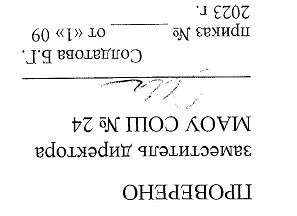 Рабочая программа по метапредметному модулю «Мир человека» базовый уровень, 2 класс. /адаптированная на основе учебного курса С. Гин «Мир человека»/                                                                                               Составитель:                                                         Гончарова Екатерина Владимировна,                                                                       учитель начальных классов                                                              МАОУ СОШ №24, первая                                                                  квалификационная категорияКалининград   2023                                                  СОДЕРЖАНИЕ УЧЕБНОГО ПРЕДМЕТА Содержание программы «Мир человека» и её реализация в начальной школе способствуют гармоничному развитию личности на основе расширения представление учащихся о понятии «человек», его роли и месте в окружающем мире, интеграции индивидуальных возможностей каждого ученика. Занятия имеют духовно-нравственную направленность.1. Школа: разнообразие целей. (1 час)1.1. Зачем учиться в школе? Игра «Главное». Проблемная ситуация «Зачем учиться в школе?» Целесообразность школьных правил.2. Надсистемы и подсистемы человека. (5 часов)2.1.Адрес. Систематизация понятия «адрес». Что делать, если потерялся? Игра «Кто вы? Где вы?».2.2.Наш организм. Из каких частей «состоит» человек? Занимательная математика. Беседа «Одна голова хорошо...». Правила отношения к инвалидам.2.3.Как устроен человек? Рисование «Что внутри?». Беседа «Знакомимся с анатомией». Отгадывание загадок про различные части тела.2.4.Болезни. Какие бывают болезни? Что делать, чтобы не заболеть? Что значит «лечиться надо уметь»?2.5.Что такое здоровый образ жизни? Театрализованный праздник. Защита творческих работ на тему ЗОЖ. Презентация паспорта здоровья.3. «Линия жизни» человека. (3 часа)3.1.Развитие ребёнка до школы. Беседа «Путешествие в прошлое». Мальчики и девочки: сходство и отличие. Правила поведения по отношению к девочкам.3.2.Будущее. Беседа «Путешествие в будущее». Понятие о профессиях. Бабушки и дедушки. Проблемная ситуация «Сказка о потерянном времени». Правила поведения по отношению к пожилым людям.3.3.«Линия жизни» человека. Игра «Сколько лет герою сказки?». Фантазирование «Растём в прошлое». Беседа о долголетии.4. Знакомимся с психологией. (5 часов)4.1. Что такое Я? Зачем нужно «знать» самого себя? Тест «Какой я?» Проблемный диалог «Шустрики и мямлики».4.2.Учимся быть внимательными. Что значит «быть внимательным»? Игра на внимание «Запрещённое движение». Тест «Внимательны ли вы?». Невнимательность: смешно или опасно?4.3.Учимся запоминать. Игра «Что изменилось?» Что такое хорошая память? Упражнение «Проверка памяти». Как тренировать память? Фантазирование «Если бы память исчезла...».4.4.Учимся придумывать. Игра «Оркестр». Беседа о воображении. Практическая работа «Закорючки». Приёмы фантазирования. Зачем нужно уметь придумывать?4.5.Что значит «быть умным»? Игра «Назови одним словом». Беседа «Что такое ум?» Практическая работа «Что это?». Описание объекта при помощи системного оператора («пятиэкранки»).5. Эмоции и настроение. (2 часа)5.1.Какие бывают эмоции? Игра «Невпопад». Беседа об эмоциях. Практическая работа «Читаем по лицу». Инсценирование ситуаций.5.2.Как поднять настроение? Игра «Что это?» Беседа о настроении. Обсуждение «Как поднять настроение?»6. Общение. (5 часов)6.1.Речевое общение. Игра на внимание «Кряк-квак». Беседа «Зачем люди общаются?». Тест «Общительны ли вы?». Как нужно разговаривать по телефону?6.2.Неречевое общение. Жесты. Игра «Пойми меня». Практическая работа «Жесты».6.3.Проблемы общения. Игра «Комплименты». Беседа «Слова и интонация». Анализ ситуаций. Обсуждение пословиц.6.4.Конфликты. Игра «Дразнилки». Беседа «Как рождаются конфликты?». Тест «Конфликтный ли вы человек?». Обсуждение ситуаций. Способы, как можно помириться.6.5.Правила урегулирования конфликтов. Игра «Мы похожи друг на друга». Беседа о способах урегулирования конфликта. Кто такие посредники?7. Противоречия. (7 часов)7.1. Понятие о противоречии. Противоречия в предметах. Игра «Наоборот». Упражнение «Классификация». Анализ противоречий в предметах. Беседа об относительности признаков.7.2.Противоречия в явлениях природы. Загадки о явлениях природы. Обсуждение «Дождь — какой?», «Зима — какая?». Рисование «Противоречия в природе». Фантазирование.7.3.Противоречия в свойствах характера. Игра «Каким быть?». Беседа «Противоположности сходятся». Ложь: «плохая» и «хорошая». Анализ сказки.7.4.Противоречия в свойствах характера (продолжение). Игра «Поле Чудес». Беседа о доброте и жадности. Всегда ли нужно делиться? Анализ сказки.7.5.Противоречия в ситуациях. Обсуждение «День рождения: что хорошего и что плохого?». Беседа «Другая точка зрения». Инсценирование и анализ ситуаций.7.6.Противоречия в ситуациях (продолжение). Игра «Сказочный герой». Беседа «Что такое репутация?». Упражнение «Внутренний дирижёр». Беседа «Законы общества».7.7.Противоречие «цель — средства». Обсуждение «Кукушка — какая?». Анализ сказки. Беседа «Цель и средства». Почему не надо торопиться с выводами?8. Мы и окружающие. (4 часа)8.1.Экскурсия. Наблюдение за «следами» хороших и плохих поступков в ближайшем окружении.8.2.Анализ экскурсии. Обсуждение «Кто хороший? Кто плохой? ». Анализ рассказа. Как стать по-настоящему хорошим?8.3.Ориентирование в окружающем мире. Игра «Сказочные злодеи». Беседа о маскировке. Письменная работа «Дома и на улице». Обсуждение «Почему так, а не иначе? ».8.4.Правила поведения с незнакомыми. Инсценировки-тренинги «Если...».9. Подведение итогов обучения. (2 часа)9.1.Я — хороший, ты — хороший. Анализ сказки. Беседа о воспитании и самовоспитании. Что значит «любить себя»?9.2.Обобщающее занятие.                             ПЛАНИРУЕМЫЕ ОБРАЗОВАТЕЛЬНЫЕ РЕЗУЛЬТАТЫ	Изучение предмета "Мир человека" во 2 классе направлено на достижение обучающимися личностных, метапредметных и предметных результатов освоения учебного предмета.ЛИЧНОСТНЫЕ РЕЗУЛЬТАТЫ	Личностные результаты изучения предмета «Мир человека» характеризуют готовность обучающихся руководствоваться традиционными российскими социокультурными и духовно-нравственными ценностями, принятыми в обществе правилами и нормами поведения и должны отражать приобретение первоначального опыта деятельности обучающихся, в части: 
	Гражданско-патриотического воспитания:—  становление ценностного отношения к своей Родине — России; понимание особой роли многонациональной России в современном мире; —  осознание своей этнокультурной и российской гражданской идентичности, принадлежности к российскому народу, к своей национальной общности; —  сопричастность к прошлому, настоящему и будущему своей страны и родного края; проявление интереса к истории и многонациональной культуре своей страны, уважения к своему и другим народам; —  первоначальные представления о человеке как члене общества, осознание прав и ответственности человека как члена общества.Духовно-нравственного воспитания:—  проявление культуры общения, уважительного отношения к людям, их взглядам, признанию их индивидуальности; —  принятие существующих в обществе нравственно-этических норм поведения и правил межличностных отношений, которые строятся на проявлении гуманизма, сопереживания, уважения и доброжелательности; —  применение правил совместной деятельности, проявление способности договариваться, неприятие любых форм поведения, направленных на причинение физического и морального вреда другим людям.Эстетического воспитания:—  понимание особой роли России в развитии общемировой художественной культуры, проявление уважительного отношения, восприимчивости и интереса к разным видам искусства, традициям и творчеству своего и других народов; —  использование полученных знаний в продуктивной и преобразующей деятельности, в разных видах художественной деятельности.Физического воспитания, формирования культуры здоровья и эмоционального благополучия:—  соблюдение правил организации здорового и безопасного (для себя и других людей) образа жизни; выполнение правил безопасного поведении в окружающей среде (в том числе информационной); —  приобретение опыта эмоционального отношения к среде обитания, бережное отношение к физическому и психическому здоровью.Трудового воспитания:—  осознание ценности трудовой деятельности в жизни человека и общества, ответственное потребление и бережное отношение к результатам труда, навыки участия в различных видах трудовой деятельности, интерес к различным профессиям.Экологического воспитания:—  осознание роли человека в природе и обществе, принятие экологических норм поведения, бережного отношения к природе, неприятие действий, приносящих ей вред.Ценности научного познания:—  ориентация в деятельности на первоначальные представления о научной картине мира; —  осознание ценности познания, проявление познавательного интереса, активности, инициативности, любознательности и самостоятельности в обогащении своих знаний, в том числе с использованием различных информационных средств.МЕТАПРЕДМЕТНЫЕ РЕЗУЛЬТАТЫПознавательныеуниверсальные учебные действия: 1)  Базовые логические действия:—  понимать целостность окружающего мира (взаимосвязь природной и социальной среды обитания), проявлять способность ориентироваться в изменяющейся действительности; —  сравнивать объекты окружающего мира, устанавливать основания для сравнения, устанавливать аналогии; —  объединять части объекта (объекты) по определённому признаку; —  определять существенный признак для классификации, классифицировать предложенные объекты; —  находить закономерности и противоречия в рассматриваемых фактах, данных и наблюдениях на основе предложенного алгоритма; —  выявлять недостаток информации для решения учебной (практической) задачи на основе предложенного алгоритма.2)  Базовые исследовательские действия:—  проводить (по предложенному и самостоятельно составленному плану или выдвинутому предположению) наблюдения, несложные опыты; проявлять интерес к экспериментам, проводимым под руководством учителя; —  определять разницу между реальным и желательным состоянием объекта (ситуации) на основе предложенных вопросов; —  формулировать с помощью учителя цель предстоящей работы, прогнозировать возможное развитие процессов, событий и последствия в аналогичных или сходных ситуациях; —  моделировать ситуации на основе изученного материала, а также в социуме (лента времени; поведение и его последствия; коллективный труд и его результаты и др.); —  проводить по предложенному плану опыт, несложное исследование по установлению особенностей объекта изучения и связей между объектами (часть — целое, причина —следствие); —  формулировать выводы и подкреплять их доказательствами на основе результатов проведённого наблюдения (опыта, измерения, исследования).3)  Работа с информацией:—  использовать различные источники для поиска информации, выбирать источник получения информации с учётом учебной задачи; —  согласно заданному алгоритму находить в предложенном источнике информацию, представленную в явном виде; —  распознавать достоверную и недостоверную информацию самостоятельно или на основе предложенного учителем способа её проверки; —  находить и использовать для решения учебных задач текстовую, графическую, аудиовизуальную информацию; —  читать и интерпретировать графически представленную информацию (схему, таблицу, иллюстрацию); —  соблюдать правила информационной безопасности в условиях контролируемого доступа в Интернет (с помощью учителя); —  анализировать и создавать текстовую, видео, графическую, звуковую информацию в соответствии с учебной задачей;—  фиксировать полученные результаты в текстовой форме (отчёт, выступление, высказывание) и графическом виде (рисунок, схема, диаграмма).Коммуникативные универсальные учебные действия:—  в процессе диалогов задавать вопросы, высказывать суждения, оценивать выступления участников; —  признавать возможность существования разных точек зрения; корректно и аргументированно высказывать своё мнение; приводить доказательства своей правоты; —  соблюдать правила ведения диалога и дискуссии; проявлять уважительное отношение к собеседнику; —  использовать смысловое чтение для определения темы, главной мысли текста о природе, социальной жизни, взаимоотношениях и поступках людей; —  создавать устные и письменные тексты (описание, рассуждение, повествование); —  конструировать обобщения и выводы на основе полученных результатов наблюдений и опытной работы, подкреплять их доказательствами; —  находить ошибки и восстанавливать деформированный текст об изученных объектах и явлениях природы, событиях социальной жизни; —  готовить небольшие публичные выступления с возможной презентацией (текст, рисунки, фото, плакаты и др.) к тексту выступления.Регулятивные универсальные учебные действия: 1)  Самоорганизация:—  планировать самостоятельно или с небольшой помощью учителя действия по решению учебной задачи; —  выстраивать последовательность выбранных действий и операций.2)  Самоконтроль:—  осуществлять контроль процесса и результата своей деятельности; —  находить ошибки в своей работе и устанавливать их причины; корректировать свои действия при необходимости (с небольшой помощью учителя); —  предвидеть возможность возникновения трудностей и ошибок, предусматривать способы их предупреждения, в том числе в житейских ситуациях, опасных для здоровья и жизни.3)  Самооценка:—  объективно оценивать результаты своей деятельности, соотносить свою оценку с оценкой учителя; —  оценивать целесообразность выбранных способов действия, при необходимости корректировать их.Совместная деятельность:—  понимать значение коллективной деятельности для успешного решения учебной 
(практической) задачи; активно участвовать в формулировании краткосрочных и долгосрочных целей совместной деятельности (на основе изученного материала по окружающему миру); —  коллективно строить действия по достижению общей цели: распределять роли, договариваться, обсуждать процесс и результат совместной работы; —  проявлять готовность руководить, выполнять поручения, подчиняться; —  выполнять правила совместной деятельности: справедливо распределять и оценивать работу каждого участника; считаться с наличием разных мнений; не допускать  конфликтов, при их возникновении мирно разрешать без участия взрослого; —  ответственно выполнять свою часть работы.ПРЕДМЕТНЫЕ РЕЗУЛЬТАТЫК концу обучения во 2 классе обучающийся научится:—  проявлять уважение к семейным ценностям и традициям, традициям своего народа и других народов, государственным символам России; соблюдать правила нравственного поведения в социуме и на природе; —  приводить примеры изученных традиций, обычаев и праздников народов родного края;
—  проводить, соблюдая правила безопасного труда; 
—  приводить примеры изученных взаимосвязей в природе, примеры, иллюстрирующие значение природы в жизни человека; 
—   создавать  по  заданному  плану  развёрнутые  высказывания о человеке и обществе;              —  использовать для ответов на вопросы небольшие тексты о человеке и обществе; 
—  соблюдать правила нравственного поведения в социуме и в природе, оценивать примеры положительного и негативного отношения к объектам природы, проявления внимания, помощи людям, нуждающимся в ней; 
—  соблюдать правила безопасного поведения в школе, правила безопасного поведения 
пассажира наземного транспорта и метро; 
—  соблюдать режим дня и питания; 
—  безопасно использовать мессенджеры Интернета в условиях контролируемого доступа в Интернет; 
—  безопасно осуществлять коммуникацию в школьных сообществах с помощью учителя в случае необходимости.Тематическое планирование уроков по курсу «Мир человека» для 2 класса  (базовый/профильный)Учебник, автор, издательство, год: С. Гин «Мир человека», Методическое пособие для учителя начальной школы, М:-Вита Пресс.Цифровые образовательные ресурсы и ресурсы сети интернет1. info@metodkabinet.eu 2. http://www.solnet.ee/3. docnach.htmРассчитано на 34 часа (1ч в неделю)№СодержаниеКоличество часов1Школа: разнообразие целей12Надсистемы и подсистемы человека53«Линия жизни» человека34Знакомимся с психологией55Эмоции и настроение26Общение57Противоречия78Мы и окружающие49Подведение итогов обучения2ИтогоИтого34№п/пНазвание раздела, тема, тема урока Количество часовШкола: разнообразие целей (1 час)Школа: разнообразие целей (1 час)Школа: разнообразие целей (1 час)1Зачем учиться в школе?1Надсистемы и подсистемы человека (5 часов)Надсистемы и подсистемы человека (5 часов)Надсистемы и подсистемы человека (5 часов)2Адрес13Наш организм14Как устроен человек?15Болезни16Что такое здоровый образ жизни?1«Линия жизни» человека (3 часа)«Линия жизни» человека (3 часа)«Линия жизни» человека (3 часа)7Развитие ребёнка до школы18Будущее19«Линия жизни» человека1Знакомимся с психологией (5 часов)Знакомимся с психологией (5 часов)Знакомимся с психологией (5 часов)10Что такое Я?111Учимся быть внимательными112Учимся запоминать113Учимся придумывать114Что значит «быть умным»?1Эмоции и настроение (2 часа)Эмоции и настроение (2 часа)Эмоции и настроение (2 часа)15Какие бывают эмоции?116Как поднять настроение?1Общение (5 часов)Общение (5 часов)Общение (5 часов)17Речевое общение118Неречевое общение. Жесты119Проблемы общения120Конфликты121Правила урегулирования конфликтов1Противоречия (7 часов)Противоречия (7 часов)Противоречия (7 часов)22Понятие о противоречии. Противоречия в предметах123Противоречия в явлениях природы124Противоречия в свойствах характера125Противоречия в свойствах характера126Противоречия в ситуациях127Противоречия в ситуациях128Противоречие «цель – средство»1Мы и окружающие (4 часа)Мы и окружающие (4 часа)Мы и окружающие (4 часа)29Экскурсия130Анализ экскурсии131Ориентирование в окружающем мире132Правила поведения с незнакомыми1Подведение итогов обучения (2 часа)Подведение итогов обучения (2 часа)Подведение итогов обучения (2 часа)33Я-хороший, ты-хороший134Обобщение изученного материала. Промежуточная аттестация1